Osvobozené divadlořešeníOsvobozené divadlo neodmyslitelně patří ke kulturním institucím, které formovaly společenské i kulturní prostředí první republiky. Původně divadlo uvádělo zejména hry francouzských autorů, v roce 1927 se poprvé autorsky uplatnili Jiří Voskovec a Jan Werich. V následujícím desetiletí se představení Osvobozeného divadla výrazně politizovala…  Pracovní list pro žáky středních škol je součástí kolekce V hlavní roli maturita, jejímž záměrem je nabídnout maturantům možnost připomenout si zásadní literární díla prostřednictvím dramatizací Městských divadel pražských. V hlavní roli: Maturita! – Osvobozené divadlo_________________________________________________Všechny úlohy v pracovním listu jsou otevřené, nelze tedy definovat jedinou správnou odpověď. Proto je zde vyjádřena podstata očekávaných správných řešení. Vysvětlete na základě videa pojem forbína:V odpovědi by mělo být uvedeno, že jde o improvizovaný dialog na předscéně (před oponou). Zpravidla se řeší soudobé politické nebo kulturní dění.Ve videu se mluví (přibližně v čase 00:08:02) o seznamech. Vysvětlete, o jaké seznamy se jednalo:V odpovědi by mělo být uvedeno, že šlo o jakési černé listiny gestapa. Na seznamech byly výrazné osobnosti politického, společenského i kulturního života, které měly být (hlavně po obsazení Německem) zatčeny a zpravidla deportovány do koncentračních táborů. Uveďte na základě videa důležité milníky ve vývoji Osvobozeného divadla ve 30. a 40. letech 20. století:V odpovědi by měly být uvedeny alespoň některé z následujících bodů: 
- zesilující cenzorské zásahy do činnosti divadla;
- politizace programu;
- satirické narážky na dění v Německu vyvolávající protitlak německé strany;
- sympatie Eduarda Beneše;
- bouřlivé reakce německých studentů na hry divadla;
- okupace Československa;
- odchod Wericha, Voskovce a Ježka do emigrace;
- pobyt V + W v New Yorku, smrt Jaroslava Ježka 1942;
- návrat po konci války;
- pokusy navázat na předválečný program, znovu problémy s establishmentem; 
- odchod Voskovce po únorovém převratu 1948 do zahraničí; Werich zůstává – de facto zánik divadla; Co jsem se touto aktivitou naučil(a):………………………………………………………………………………………………………………………………………………………………………………………………………………………………………………………………………………………………………………………………………………………………………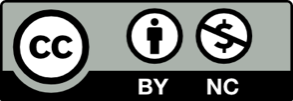 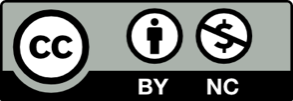 